МДОУ «Детский сад № 95составила учитель-логопед Положаенко Е.А.Поиграем, поболтаем!      Уважаемые мамы и папы, часто у Вас возникает вопрос – когда позаниматься с ребенком?  Работа и домашние хлопоты отнимают много времени и энергии. Сейчас большинство из нас находится дома (карантин). Самое время для полезных занятий! Значительную часть времени, вы проводите на кухне. Отличное время для  общения с ребенком и развития его речи.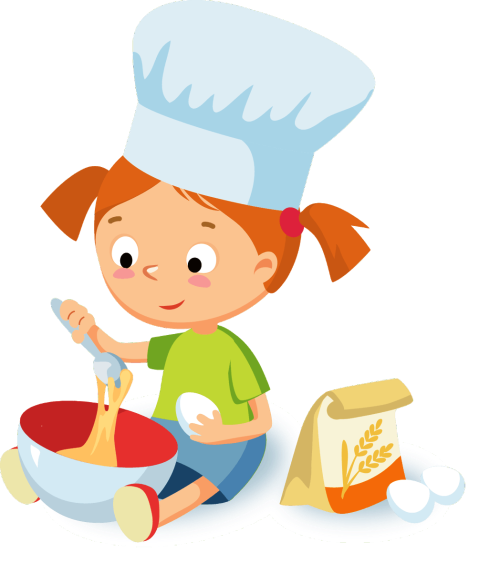  Предложите малышу перебрать горох, рис, гречку или даже пшено  - тем самым он окажет вам посильную помощь, а заодно  потренирует свои пальчики. Ведь развитие мелкой моторики рук тесно связано с развитием речи. Не выбрасывайте скорлупу вареных яиц (замечательно, если малыш сам почистит его), она послужит прекрасным материалом для детских аппликаций. Раскрошите скорлупу на кусочки, которые  ребенок мог бы легко брать пальчиками, раскрасьте ее любыми доступными красителями. Сначала нанесите на картон тонкий слой пластилина, он будет фоном, а затем выкладывайте рисунок или узор из кусочков яичной скорлупы.Увлекательными могут быть игры с соленым тестом. Поделки из него хранятся долго, ими  даже можно играть. Рецепт приготовления теста прост: два стакана муки, один стакан соли, один стакан воды (ее можно подкрасить), две столовые ложки растительного масла – все перемешать, чуть подогреть и получите мягких комок. Лепите на здоровье!Предложите отвернувшемуся ребенку отгадать, какие предметы могут издавать такие звуки  (помешивайте ложкой в стакане, закрывайте крышкой кастрюлю, переливайте воду и т.д.)   Вместе с ребенком попробуйте составить меню  (в названии блюд должен быть звук «с»: салат, сырники, морс, суп).  Не путайте твердые и мягкие согласные звуки! И если ребенок скажет «селедка», то похвалите его, но интонацией дайте почувствовать разницу между звучанием твердого и мягкого звука. Поэтому же принципу придумайте меню с названием блюд, где встречаются другие звуки.Предложите ребенку убрать или помыть посуду, в названии которой есть звук «ч» - чашка, чайник, а затем со звуком «л» - ложки, вилки, салатник и т.д.Покажите ребенку свои покупки. Пусть он перечислит те из них, в названии которых есть звук «р». Если ребенок затрудняется ответить, предложите наводящие вопросы:Кар-р-р-тофель или капусту?                                                                                                                         Ар-р-р-буз или дыню?Пер-р-р-сики или бананы?Лук или огур-р-р-цы?Помидар-р-ры или баклажаны?Предложите, назвать найти  и запомнить что для чего:посуда для супа — супница, для салата — салатница; для хлеба — хлебница;  для молока — молочник; для масла — маслёнка; для конфет — конфетница; для сухарей — сухарница; для соли — солонка; для сахара — сахарница.Предложите назвать:кашу: из гречки – гречневая, из риса, из пшена, из кукурузы, из овса;сок (джем, варенье): из земляники, малины, персика, сливы. 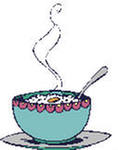 Игры для развития речи детей 5-6 лет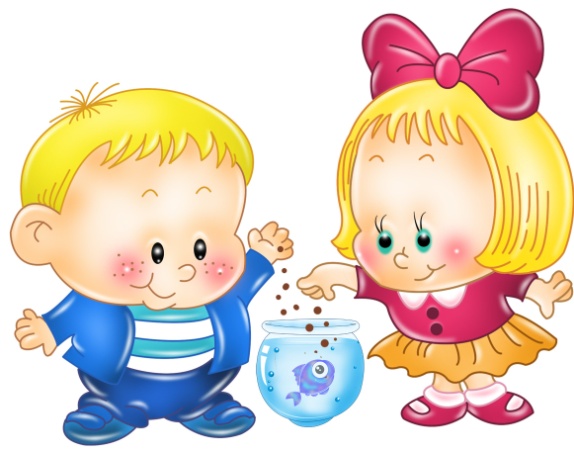  «Чьи покупки?»Цель: закрепление обобщающих понятий, развитие словаря.Для этой игры понадобятся игрушечный заяц и мишка, пакет, фрукты и овощи. Можно использовать картинки с изображением овощей и фруктов или муляжи. Предложите ребёнку послушать, что случилось с зайчиком и мишкой в одной истории.«Зайчик и мишка пошли в магазин. Зайчик купил фрукты, а мишка — овощи. Продавец сложил их покупки в один пакет, и зайчик с мишкой теперь никак не могут разобраться, кто из них что купил». Поможем зайчику и мишке?Ребёнок по очереди достаёт из пакета все предметы и объясняет, чья это покупка. В концы игры подводим итог: «Что же купил зайчик? Какие фрукты он купил? Что купил мишка? Какие овощи он купил?»В этой игре покупки могут быть самые разные: обувь и одежда, посуда и продукты питания, головные уборы и игрушки, инструменты и электробытовые приборы. «Скажи наоборот»Цель: расширение словаря антонимов.У этой игры есть два варианта. Первый вариант легче, так как ребёнок в своих ответах опирается не только на речь взрослого, но и на картинный материал. Второй сложнее, так как опора происходит только на речь взрослого.1. С опорой на картинки  (предметы, объекты):Дедушка старый, а внук …
Дерево высокое, а куст …
Море глубокое, а ручеёк …
Дорога широкая, а тропинка …
Перо легкое, а гиря …Летом нужна летняя одежда, а зимой …
2. Без опоры на картинки. Пирожное сладкое, а лекарство …
Ночью темно, а днем …
У волка хвост длинный, а у зайца …
Хлеб мягкий, а сухарь …
Чай горячий, а лед …Летом жарко, а зимой…
 «Кто кого обгонит?»Цель: формирование умения правильно согласовывать слова в предложении в винительном падеже.Для этой игры понадобятся картинки с изображением животных, транспорта, людей или насекомых. Всё зависит от Вашей фантазии.Показываем ребёнку две картинки и задаём вопрос: «Кто кого обгонит?»
Заяц и черепаха… (Заяц обгонит черепаху).
Гусеница и змея… (Змея обгонит гусеницу).
Поезд и самолёт… (Самолёт обгонит поезд).
Мотоцикл и велосипед… (Мотоцикл обгонит велосипед).
Человек и машина… (Машина обгонит человека)«Незнайкины ошибки»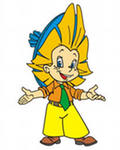 Цель: развитие слухового внимания, умения согласовывать слова в предложении в винительном падеже.Расскажите ребёнку историю о том, как Незнайка ходил в осенний лес. Ему там так понравилось, что он поделился своими впечатлениями со своими друзьями, но допустил в рассказе ошибки. Нужно помочь Незнайке исправить его ошибки.В осеннем лесу.Я ходил в осенний лес. Там я видел серый заяц, рыжая белка, колючий ёж. Заяц ел морковка. Белка шелушила еловая шишка. Ёж бежал по лесная тропинка. Хорошо в осенний лес!«Мама потерялась»Цель: формирование умения правильно согласовывать слова в предложении в родительном падеже, развитие словаря, закрепление обобщающих понятий «Дикие животные» и «Домашние животные».В этой игре нам понадобятся картинки с изображением диких и домашних животных и их детёнышей. Детёныши потерялись, а мамы их ищут и никак не могут найти. Надо обязательно помочь мамам найти своих малышей.Пример: Корова ищет…(телёнка). Вот телёнок.
Лошадь ищет…(жеребёнка).
Свинья ищет…(поросёнка).
Собака ищет…(щенка).
Кошка ищет…(котёнка).
Коза ищет…(козлёнка).
Овца ищет…(ягнёнка).
Лисица ищет…(лисёнка).
Зайчиха ищет…(зайчонка).
Волчица ищет…(волчонка).
Ежиха ищет…(ежонка).
Медведица ищет…(медвежонка).
Белка ищет…(бельчонка).В конце игры можно спросить ребёнка, каких животных он поселил бы в лесу, а каких рядом с домом человека. Как называются животные, которые живут в лесу? (Дикие животные.) Как называются животные, живущие рядом с человеком? (Домашние животные.)«Федорино горе»Цель: развитие внимания, слуховой памяти, умения согласовывать существительные в родительном падеже множественного числа.Читаем отрывок из стихотворения «Федорино горе».Затем просим ребёнка припомнить, какая посуда убежала от Федоры, и чего у неё теперь нет. Можно при этом рассматривать картинки или использовать настоящую посуду.При повторном чтении стихотворения ребёнок подсказывает слово и показывает соответствующую картинку.
Вся посуда разбежалась!
У Федоры не осталось
Ни бидона, ни бутылок,
Ни беззубых, грязных…(вилок).
Нет покинутых сироток —
Чёрных, гнутых…(сковородок).
Нет запачканных грязнуль —
Битых, ломанных…(кастрюль).
Не видали близко люди
И осколков грязных…(блюдец),
Убежавших от букашек
Много дней немытых…(чашек),
Скрывшихся от тараканов
Мутных, треснувших…(стаканов).
Как Федора ни смотрела,
Не нашла нигде…(тарелок).
Скрылся от Федоры ножик,Нет больших столовых …(ложек).
 «День рождения Мишутки»Цель: развитие умения правильно согласовывать существительные в дательном падеже.Для этой игры нам понадобятся картинки с изображением рыбы, моркови, грибов, зерна, травы, белки, лисы, зайца, ежа, курицы, коровы и медведя.Мишутка пригласил к себе на день рождения друзей. Гости ещё не пришли, но для них уже готово угощение. Попробуем угадать, кого же Мишутка ждёт в гости. Пример:Игры для развития речи детей 6-7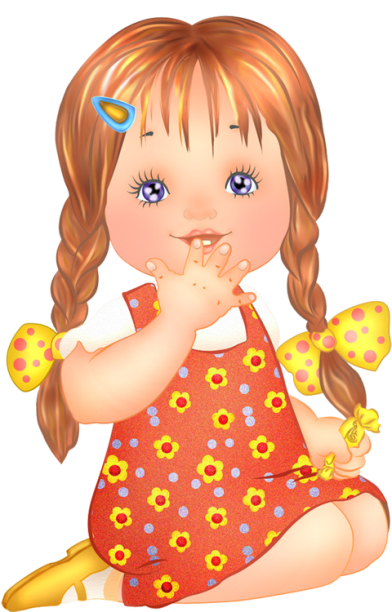    «Два брата»Цель: развитие словообразования при помощи суффиксов -ИЩ-, -ИК-.Для этой игры нам понадобятся картинки двух разных человечков.Предлагаем ребёнку послушать историю о двух братьях.Жили-были два брата. Одного звали Ик, он был низкого роста и худенький. А другого звали Ищ, он был толстый и высокий. У каждого из братьев было своё жилище. У Ика был маленький домик, а у Ища — большой домище. У Ика был носик, а у Ища — носище. У Ика были пальчики, а у Ища- пальчища.Предлагаем ребёнку подумать, что могло бы быть у каждого из братьев в их облике, доме. Если ребёнок затрудняется, можно продолжить дальше, называя предмет только одного из братьев.Глазик — глазище; ротик — ротище; зубик — зубище; котик — котище; кустик — кустище; шарфик — шарфище; ножик — ножище; коврик — коврище; слоник — слонище.«Назови ласково»Цель: закрепление согласования прилагательного с существительным, образование уменьшительных форм прилагательных.Мы сегодня будем играть в ласковые слова. Послушай, как красиво звучит:Цветок красный, а цветочек красненький.
Далее мы произносим только часть фразы, а ребёнок ее заканчивает.
Яблоко сладкое, а яблочко … (сладенькое).
Чашка синяя, а чашечка … (синенькая).
Груша жёлтая, а грушка … (желтенькая).
Ведро синее, а ведерко … (синенькое).
Солнце теплое, а солнышко … (тепленькое).
Цыпленок пушистый, а цыпленочек … (пушистенький).
Дом низкий, а домик … (низенький).
«Магазин посуды»Цель: расширение словаря, развитие умения подбирать обобщающее слово, развитие речевого внимания.Для этой игры лучше использовать настоящую посуду.Давай поиграем в магазин. Я буду покупателем, а ты продавцом. Мне нужна посуда для супа — супница. Посуда для салата — салатница; посуда для хлеба — хлебница; посуда для молока — молочник; посуда для масла — маслёнка; посуда для конфет — конфетница; посуда для сухарей — сухарница; посуда для соли — солонка; посуда для сахара — сахарница.После проговаривания всей имеющейся посуды, можно поменяться ролями. Наша задача побуждать ребёнка произносить названия посуды самостоятельно.«Найди по цвету»Цель: закрепление согласования прилагательного с существительным в роде и числе.Для этой игры нам понадобятся картинки с изображением предметов разного цвета.Называем цвет, употребляя прилагательное в определенной форме (род, число), а ребёнок находит предметы данного цвета, которые подходят к этой форме прилагательного. Например:Синий  – … карандаш,  автобус, мяч.Красное – …яблоко, кресло, полотенце.Жёлтая  – сумка, панама, репа.«Подбери словечко»Цель: расширение словарного запаса, развитие умения согласовывать прилагательное с существительным.В эту игру можно играть с мячом, перекидывая, его друг другу.Про что можно сказать «свежий»… (воздух, огурец, хлеб, ветер); «старый»… (дом, пень, человек, ботинок); «свежая»… (булочка, новость, газета, скатерть); «свежее»… (молоко, мясо, варенье);«старая»…(мебель, сказка, книга, бабушка); «старое»…(кресло, сиденье, окно). «Выбери правильное слово»Цель: развитие мышления, речевого внимания.Из предложенных слов, обозначающих признаки предмета, предлагаем ребёнку выбрать одно, наиболее подходящее по смыслу.На лугу распустились … (зеленые, синие, красные) маки.
Мама взяла в лес … (сумку, пакет, корзинку).
Дед Мороз приходит в гости …(осенью, весной, зимой).
Собака живет… (в лесу, в конуре, в берлоге).Поезд едет по…(дороге, воде, рельсам).
 «Скажи наоборот»Цель: расширение словаря антонимов.Для этой игры нам понадобится мяч.Бросаем мяч ребёнку и произносим слово. Ребенок, возвращая мяч, называет слово, противоположное по значению.Сейчас мы превратимся с тобой в упрямцев, которые делают всё наоборот. Я бросаю тебя мяч и называю слово, а ты говоришь наоборот. Например: темно, а наоборот — светло.Успехов и приятных минут общения!Составлено по материалам интернет-ресурсовОрехи — белке. Мишутка ждёт белку.
Рыба … — Мишутка ждёт…
Морковь … — Мишутка ждёт…
Грибы … — Мишутка ждёт…
Зерно … — Мишутка ждёт…Трава… - Мишутка ждёт …ДРУГ … ВРАГ
ДЕНЬ … НОЧЬ
РАДОСТЬ … ГРУСТЬ (ПЕЧАЛЬ)
ЖАРА … ХОЛОД
ЗЛО … ДОБРО
ПРАВДА … ЛОЖЬ
ХОРОШО … ПЛОХО
ТЯЖЕЛО … ЛЕГКО

ТРУДНО … ЛЕГКО
БЫСТРО … МЕДЛЕННО
ГОВОРИТЬ … МОЛЧАТЬ
ПОКУПАТЬ … ПРОДАВАТЬ
ПОДНИМАТЬ … ОПУСКАТЬ
БРОСАТЬ … ПОДНИМАТЬ
ПРЯТАТЬ … ИСКАТЬВЫСОКО … НИЗКО
МОЖНО … НЕЛЬЗЯ